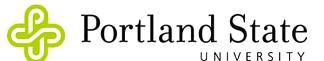 COMPLETE ALL SECTIONS. INCOMPLETE APPLICATIONS WILL NOT BE REVIEWEDDiversity Scholarship Program2024-2025 ApplicationApplication Deadline: Applications (online or faxed) MUST be in our office, SMSU 425, on or before April 1, 2024 by 11:59 pm.  If you plan to mail or drop off a paper application, it MUST be in our office by April 1, 2024, by 5:00 pm.  Purpose:The purpose of the Diversity Scholarship Program is to expand and enrich Portland State's learning community by recognizing and supporting outstanding students from first generation and various cultural, ethnic and socio­ economic backgrounds, with diverse talents, interests, and life experiences. The Diversity Scholarship Program is committed to helping students achieve their academic goals. The program promotes diversity and student participation in campus life through volunteerism and academic excellence. Scholarship recipients will share their unique strengths and diverse perspectives through their involvement in on-campus activities, in the classroom and through their participation in community service. The Diversity Scholarship is a tuition-remission credit in the amount of 12 undergraduate credits at the resident tuition rate excluding fees (actual amount varies).Eligibility requirements: High School Students•	Fewer than 30 college credits with a 3.0 cumulative high school GPA or GED completion (55 total score or better)•	Must have applied for admissions to Portland State University by April 1, 2024•	Must enter Portland State University in fall 2025Incoming transfer students•	Minimum of 30 transferable college credits, but no more than 134 credits with 2.50 cumulative college-level GPA•	Must be working to complete first bachelor’s degree•	Must have applied for admissions to Portland State University by April 1, 2024•	Must enter Portland State University in fall 2025Current PSU undergraduates•	No more than 134 credits with 2.50 cumulative college-level GPA•	Must be working to complete first bachelor’s degreeSelection Criteria:The scholarship is awarded to students who best exemplify the purpose of the Diversity Scholarship Program. Priority for the Diversity Scholarship is given to Oregon residents with high financial need as defined by federal guidelines and who are “first-generation” college students (neither parent has a four-year college degree from any country). International students are not eligible for this scholarship.Based on the above description, are you a first-generation student? Yes   No  Have you been admitted? Yes  No  If no, what date did you apply for admissions? __________________ Have you submitted a FASFA (Free Application for Federal Student Aid)? Yes  No  	| 	| 	| 	FIRST NAME	MIDDLE INITIAL	LAST NAME	PSU SID 	| 	STREET ADDRESS	TELEPHONE 	| 	| 	| 	CITY	STATE	Zip Code	CELL PHONE 	| 	- 	- 	PRIMARY EMAIL ADDRESS	BIRTH DATE 	| 	DATE OR TERM ADMITTED TO PSU	IF ADMITTED WITH CONDITIONS PLEASE LIST THE CONDITIONS: 	| 	HIGH SCHOOL ATTENDED	GRADUATION DATE 	| 	| 	COLLEGE(S) ATTENDED	 CREDITS	  DATES 	| 	| 	COLLEGE(S) ATTENDED	 CREDITS	  DATES 	| 	| 	COLLEGE(S) ATTENDED	 CREDITS	  DATES 	| 	COLLEGE CREDITS TOTAL	INTENDED MAJOR(S) OR AREA OF STUDYHighest level in school your father or guardian completed: Master’s/Ph.D./M.D./J.D. Bachelor’s degree from a U.S. College or University Bachelor’s degree from country outside the U.S.  	 Some college/Associate’s degree High school/GED Did not graduate from high school UnknownHighest level in school your mother or guardian completed: Master’s/Ph.D./M.D./J.D. Bachelor’s degree from a U.S. College or University Bachelor’s degree from country outside the U.S.  	 Some college/Associate’s degree High school/GED Did not graduate from high school UnknownA. Essay (required) – Print or type your name and student identification number on each pagePlease provide short answers (Maximum of 500 words for each question) to all of the following questions:Describe a significant life experience that illustrates how you will contribute to a campus community that values diversity and inclusion.Describe a personal experience that influenced who you are today and your pursuit of a college education.  What are your educational goals and career aspirations?3.  Briefly describe your present financial situation for the coming year.  What financial challenges do you anticipate encountering as you pursue a college education? 4.  Imagine: You are a Service Learning project coordinator. Please describe a service learning project you would coordinate? Why did you choose this project? How would you get others involved in the service learning opportunity?Note: Think about and write your answers carefully. Your responses are important in the selection process. Please have your essays reviewed for grammar, content, and spelling by at least two individuals.B. RecommendationsPlease ask two people not related to you, but who can speak to your academic ability and potential for success in college to write a letter of recommendation on your behalf. Recommendation letters should come from people who are familiar with your academic abilities, achievements, community involvement, and/or potential for college success. One recommendation should be from a teacher/professor, counselor/adviser, or principal. The other recommendation could be from an employer or community member. Recommendations should not come from an immediate family member, classmate, peer, or friend. Please have the writer include the following information: academic capabilities, motivation, personal characteristics, experiences, and achievements. Be sure that they include the following on all letters: student’s name, own name and title, relationship to student.C. Indicate school/community activities in which you have been involved (Attach a separate sheet if necessary).School (clubs, government, sports, etc.)	DatesCommunity Service/Community Involvement								  Dates	(family obligations, tribal participation, religious group participation, club membership, volunteer activities, etc.)											D. Please indicate all awards, honors, special talents or interests (Attach a separate sheet if necessary).Awards and honorsSpecial talents or interestsE.  Financial Information: ONLY COMPLETE THIS FORM IF YOU HAVE NOT BEEN AWARDED FINACIAL AIDAre you currently employed? Yes   No  | If yes, who is your employer?  	 What is the average number of hours your work per week?   	                  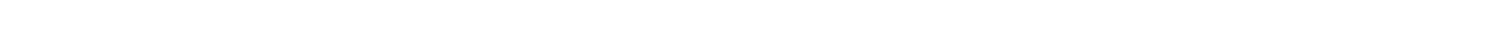 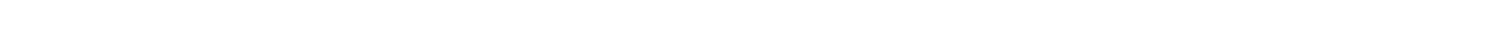 Does your employer provide tuition assistance? Yes   No  | If yes, what is the amount $ 	 Please list your current financial status and the projected income/ expenses as specified below.Please list your total projected earnings from working in 2024. $ 	 If you parent/spouse/other has supported you in the last year, what is the relationship and the amount? Relationship  	 $ 	Please list current “outside sources” of additional funding for school and projected “outside sources” of additional funding for school for the 2024-2025 academic year.Academic Year 2024-2025Personal Loans $ 		 Scholarships $ 	 Scholarships $ 	Other funds 	$ 	 Other funds 	$ 	As of today, what is your (and spouse’s) total current balance ofCash  	Savings  	Checking  	Debts Owing to: Amount owedPlease list all present educational debts and amount owed: 	$ 	 	$ 	 	$ 	 	$ 	 	$ 	Please Estimate total educational cost to attend PSU for the 2024-2025 academic year: $ 	                       Please use the space below or attach a separate sheet to describe and/or clarify any financial issues, expenses, or constraints that are not addressed in the section above and to explain any significant (>$1,000) changes to your financial need for the upcoming 2024-2025 academic year.Checklist for the 2024 – 2025 Diversity Scholarship Application 	Applied for admission to Portland State or currently a regularly admitted student 	Completed and signed this scholarship application form 	Answered all four required essay questions 	Transcript(s) are included with this application:•	I am a high-school senior and I have attached a copy of my high-school transcript(Copies of unofficial transcripts are acceptable)•	I am a college student and I have attached a copy of all my college-level transcripts(Copies of unofficial transcripts are acceptable) 	Two letters of recommendation 	Copy of current financial aid award or completed financial information sheet (included in packet)I hereby authorize Portland State University to furnish copies of my academic record, this application, andletters of recommendation to the PSU Diversity Scholarship Committee to review in considering my application.I further authorize release of information for publicity purposes (if selected for a scholarship).Applicant’s Signature	DatePSU supports equal opportunity in admissions, education, and use of facilities by prohibiting discrimination in those areas based on race, color, creed or religion, sex, sexual orientation, gender identity, national origin, age, physical or mental disability, or veteran status.Return to: Multicultural Retention ServicesSmith Memorial Student Union 425Mail code: DMSS Portland State University PO Box 751Portland, OR 97207-0751Portland State offers a wide variety of scholarships to meet the needs of our diverse student body with scholarships based on:For more information please visit the following website: http://www.pdx.edu/dmss/diversity-scholars•  Academic achievement•  Specific major and career choices•  Financial need•  First generation status•  Diverse and unique backgrounds•  Service to school and community•  Leadership skills•  Disabilities